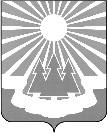 Администрация
муниципального образования
«Светогорское городское поселение»
Выборгского района Ленинградской областиПОСТАНОВЛЕНИЕО внесении изменений в муниципальную программу
«Молодежь  МО «Светогорское городское поселение»В соответствии со статьей 179 Бюджетного кодекса Российской Федерации, руководствуясь Постановлением администрации от 12.09.2013 №255 «Об утверждении Порядка разработки, реализации и оценки эффективности муниципальных программ МО «Светогорское городское поселение» (в ред. пост. от 30.09.2013 №265, 15.10.2015 №384), администрация МО «Светогорское городское поселение»П О С Т А Н О В Л Я Е Т:Внести в муниципальную программу «Молодежь МО «Светогорское городское поселение», утвержденную постановлением администрации от 25.10.2013 №321 (с изменениями, внесенными постановлением  администрации МО «Светогорское городское поселение» от  17.07.2014 № 237, от 02.09.2014 № 287, от 29.10.2014 №372, от 21.11.2014 № 405, от 09.04.2015 № 121, от 10.07.2015 №256, от 30.10.2015 №419, от  15.03.2016 №120),  следующие изменения:Строку 9  паспорта программы изложить в следующей редакции:Пункт 1.1. раздела  10 Программы «Информация по ресурсному обеспечению» за 2016 год  столбцы 2,3,4,5,6 изложить в следующей редакции:  Пункт 2.2. раздела  10 Программы «Информация по ресурсному обеспечению» за 2016 год  столбцы 2,3,4,5,6 изложить в следующей редакции: Пункт 2.8.  раздела  10 Программы «Информация по ресурсному обеспечению» за 2016 год  столбцы 2,3,4,5,6 изложить в следующей редакции:  Пункт  3.1. раздела  10 Программы «Информация по ресурсному обеспечению» за 2016 год  столбцы 2,3,4,5,6 изложить в следующей редакции:  Строку «ИТОГО ПО ГОДАМ» раздела  10 Программы «Информация по ресурсному обеспечению» столбцы 2,3,4,5,6  за 2016 год  изложить в следующей редакции:  Строку «Всего по программе из средств  местного бюджета » 10 Программы «Информация по ресурсному обеспечению» изложить в следующей редакции: Опубликовать настоящее постановление в газете «Вуокса» и разместить на официальном сайте www.svetogorsk-city.ru .Контроль за исполнением настоящего постановления оставляю за собой.Глава администрации                                                                                              С.В. ДавыдовИсполнитель: Сергеева Л.В.	Согласовано:   Захарова Н.Л.                  Мягкова  О.А.                  Ковшарь Н.В.                 Ренжин А.А.                  Разослано: в дело, СКДМиС, СБУ, сектор финансов, газета «Вуокса», сайт, регистр МНПА20.12.2016№727Объем бюджетных ассигнований муниципальной программыВсего по Программе: 5376,175 тыс. рублей,в том числе:			2014 год – 1161,250  тыс. рублей2015 год – 965,00  тыс. рублей2016 год – 1079,925 тыс. рублей2017 год – 1085,00 тыс. рублей2018 год – 1085,00 тыс. рублейМероприятие Мероприятие Год реализацииПланируемые объемы финансирования(тысяч рублей в действующих ценах года реализации мероприятия)Планируемые объемы финансирования(тысяч рублей в действующих ценах года реализации мероприятия)Планируемые объемы финансирования(тысяч рублей в действующих ценах года реализации мероприятия)Планируемые объемы финансирования(тысяч рублей в действующих ценах года реализации мероприятия)Мероприятие Мероприятие Год реализациивсегоВ том числеВ том числеВ том числеМероприятие Мероприятие Год реализацииОбластной бюджетМестный бюджетПрочие источники11234561.1Проведение фестивалей и школьных игр КВН 201625,000,0025,000,00Мероприятие Мероприятие Год реализацииПланируемые объемы финансирования(тысяч рублей в действующих ценах года реализации мероприятия)Планируемые объемы финансирования(тысяч рублей в действующих ценах года реализации мероприятия)Планируемые объемы финансирования(тысяч рублей в действующих ценах года реализации мероприятия)Планируемые объемы финансирования(тысяч рублей в действующих ценах года реализации мероприятия)Мероприятие Мероприятие Год реализациивсегоВ том числеВ том числеВ том числеМероприятие Мероприятие Год реализацииОбластной бюджетМестный бюджетПрочие источники11234562.2Организация общественно-политических мероприятий (круглые столы, встречи с представителями органов МСУ)20160,000,000,000,00Мероприятие  Мероприятие  Год реализацииПланируемые объемы финансирования(тысяч рублей в действующих ценах года реализации мероприятия)Планируемые объемы финансирования(тысяч рублей в действующих ценах года реализации мероприятия)Планируемые объемы финансирования(тысяч рублей в действующих ценах года реализации мероприятия)Планируемые объемы финансирования(тысяч рублей в действующих ценах года реализации мероприятия)Мероприятие  Мероприятие  Год реализациивсегоВ том числеВ том числеВ том числеМероприятие  Мероприятие  Год реализацииОбластной бюджетМестный бюджетПрочие источники11234562.8.Праздник успеха201667,9250,0067,9250,00Мероприятие  Мероприятие  Год реализацииПланируемые объемы финансирования(тысяч рублей в действующих ценах года реализации мероприятия)Планируемые объемы финансирования(тысяч рублей в действующих ценах года реализации мероприятия)Планируемые объемы финансирования(тысяч рублей в действующих ценах года реализации мероприятия)Планируемые объемы финансирования(тысяч рублей в действующих ценах года реализации мероприятия)Мероприятие  Мероприятие  Год реализациивсегоВ том числеВ том числеВ том числеМероприятие  Мероприятие  Год реализацииОбластной бюджетМестный бюджетПрочие источники11234563.1.Поддержка молодёжных инициатив по проведению дворовых спортивных и развлекательных мероприятий (стритбол, мини-футбол, «молодежный квест», волейбол, игра «-5» и др.)201672,000,0072,000,00Мероприятие Год реализацииПланируемые объемы финансирования(тысяч рублей в действующих ценах года реализации мероприятия)Планируемые объемы финансирования(тысяч рублей в действующих ценах года реализации мероприятия)Планируемые объемы финансирования(тысяч рублей в действующих ценах года реализации мероприятия)Планируемые объемы финансирования(тысяч рублей в действующих ценах года реализации мероприятия)Мероприятие Год реализациивсегоВ том числеВ том числеВ том числеМероприятие Год реализацииОбластной бюджетМестный бюджетПрочие источники123456ИТОГО ПО ГОДАМ 20161079,9250,001079,9250,00Мероприятие Год реализацииПланируемые объемы финансирования(тысяч рублей в действующих ценах года реализации мероприятия)Планируемые объемы финансирования(тысяч рублей в действующих ценах года реализации мероприятия)Планируемые объемы финансирования(тысяч рублей в действующих ценах года реализации мероприятия)Планируемые объемы финансирования(тысяч рублей в действующих ценах года реализации мероприятия)Индикаторы реализации (целевого задания)Главный распорядитель бюджетных средствИсполни-тельМероприятие Год реализациивсегоВ том числеВ том числеВ том числеИндикаторы реализации (целевого задания)Главный распорядитель бюджетных средствИсполни-тельМероприятие Год реализацииОбластной бюджетМестный бюджетПрочие источникиИндикаторы реализации (целевого задания)Главный распорядитель бюджетных средствИсполни-тель123456789Всего по Программе из средств местного бюджета5376,1750,05376,1750,0